Управляющая компания  ООО «Жилкомсервис №2 Калининского района»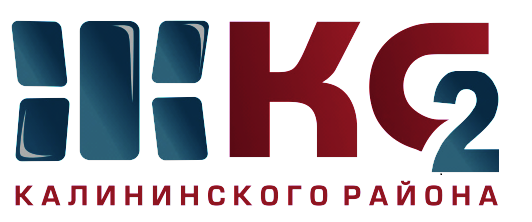 Проведение текущего ремонта общего имущества МКД по ООО "Жилкомсервис № 2  Калининского района"Проведение текущего ремонта общего имущества МКД по ООО "Жилкомсервис № 2  Калининского района"Проведение текущего ремонта общего имущества МКД по ООО "Жилкомсервис № 2  Калининского района"Проведение текущего ремонта общего имущества МКД по ООО "Жилкомсервис № 2  Калининского района"Проведение текущего ремонта общего имущества МКД по ООО "Жилкомсервис № 2  Калининского района"Проведение текущего ремонта общего имущества МКД по ООО "Жилкомсервис № 2  Калининского района"Проведение текущего ремонта общего имущества МКД по ООО "Жилкомсервис № 2  Калининского района"Проведение текущего ремонта общего имущества МКД по ООО "Жилкомсервис № 2  Калининского района"Проведение текущего ремонта общего имущества МКД по ООО "Жилкомсервис № 2  Калининского района"Проведение текущего ремонта общего имущества МКД по ООО "Жилкомсервис № 2  Калининского района"за период с 23.04.2018 по 27.04.2018за период с 23.04.2018 по 27.04.2018за период с 23.04.2018 по 27.04.2018за период с 23.04.2018 по 27.04.2018за период с 23.04.2018 по 27.04.2018за период с 23.04.2018 по 27.04.2018за период с 23.04.2018 по 27.04.2018за период с 23.04.2018 по 27.04.2018за период с 23.04.2018 по 27.04.2018за период с 23.04.2018 по 27.04.2018Адреса, где проводится текущий ремонтАдреса, где проводится текущий ремонтАдреса, где проводится текущий ремонтАдреса, где проводится текущий ремонтАдреса, где проводится текущий ремонтАдреса, где проводится текущий ремонтАдреса, где проводится текущий ремонтАдреса, где проводится текущий ремонтАдреса, где проводится текущий ремонтАдреса, где проводится текущий ремонткосметический ремонт лестничных клетокосмотр и ремонт фасадовобеспечение нормативного ТВРгерметизация стыков стенов. панелейремонт крышликвидация следов протечекустановка энергосберегающих технологийремонт квартир ветеранам ВОВ, инвалидов, малоимущих гражданпроверка внутриквартирного оборудованияУправляющая компания, ответственная за выполнении работ12345678910С. Ковалевской, д. 12 корп. 1 - 5 пар - в работеС. Ковалевской, д. 18 - 1,2,3,4 пар закончены, 5 пар-в работеФаворского, 14, Гражданский пр.. Д. 9а, 25/2, 19/2, Бутлерова, д. 32- удаление граффити с фасадов МКДГражданский15 корп. 1 , 31 корп. 1- ремонт оснований балконных плит, окраска фасада, ремонт цоколяВерности, д. 3, д. 13, 10 корп. 1  - ремонт оснований балконных плит, окраска фасада, ремонт цоколя и входных группНепокоренных, д. 13 корп. 1 - ремонт оснований балконных плит и фасада, окраска фасадаТихорецкий пр.,д. 7 корп. 3 - начаты работы по утеплению чердачного помещения (ТВР) Северный пр., д. 63 корп. - изоляция трубопроводовВавиловых, д. 4 корп. 1 кв. 232Гражданский пр., д. 154/2,15/3,15/4,21/1,21/2,25/1,25/2,29- ремонт водосточных трубС. Ковалевской, д. 10 кв. 30Байкова, д. 5 корп. 2 - 12 этажС. Ковалевской, д. 18 - 3,4 пар - установка энергосберегающих светильников в парадныхНауки, д. 14 корп. 2, 14 корп. 3, 14 корп. 4, - проверка внутриквартирного газового оборудованияООО "Жилкомсервис №2"